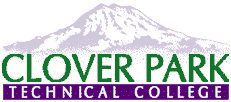 Clover Park Technical CollegeAll Hazard (Safety Committee) Meeting MinutesMeeting Date/Start and End Time:October 22, 2019 2:02 p.m. to 2:18 p.m.Attendees:Lisa Beach, Christopher Saucedo, Susan Hoppe, Greg Doyon, Michael Smith, Tula Mollas, Terri McIntyre, Sheli Sledge, Jan Curtis, Larry Clark, John Kaniss, Loren Davis, Michelle Hillesland, Don Sosnowski, Darryl Owens, Jessica CareyReview of previous meeting minutes for corrections and/or approval:No changes requested/reportedReport of progress from prior meeting tasks to be done:N/AHazards or concerns identified or reported since last meeting:Susan mentioned the fire alarm recently in Building 17 and stated that Kirk Walker did a great job in his building co-captain role.Greg Doyon mentioned that when pulling out of SHC onto 110th, it’s difficult to see to the left.  Lisa will contact the Fire Station about trimming.Christian will advise the group regarding the next drill.Review of accidents/injuries/near-misses since last meeting:Seven accidents/incidents were reported since the last meeting.  Two were employee slip and falls.  Five were students (two seizures, one chest pain, and two clinical needle sticks).Other discussions:Sheli Sledge inquired about training on AED use.  Lisa will check on available training and report back.Next meeting date/time/location:November 26, 2019, 2:00 p.m., Building 19-Room 107Prepared by:Lisa R. Beach, Director of ComplianceReview prior meeting minutes here.